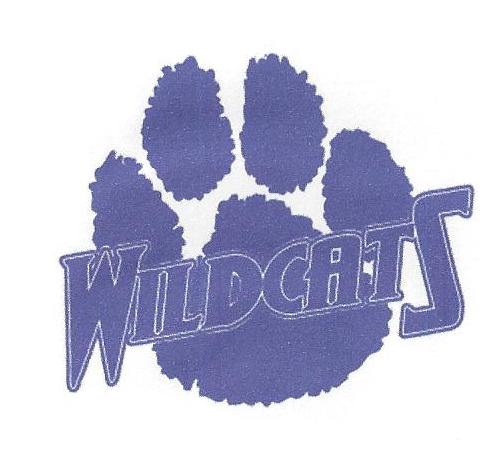 Positive Wildcat BehaviorBusHallwayCafeteriaRestroomAll SettingsBe ResponsibleBoard promptlyGo directly to seat.Exit promptlyUse hall pass at all timesGo directly to your destination  Clean up after self  Return to class promptly  Follow directions  Attend school each day  Be prepared with materialsBe RespectfulRespect other’s feelings & belongings.Use indoor voice.  Talk quietly  Throw trash in bins  Hands at your sideUse food and silverware as intendedPut trash in bins  Keep water in sink  Put paper towels in trash cans  Clean up after yourself  Follow Dress code  Use polite language  Follow regulations on showing affectionsBe SafeRemain seated.Quiet at railroad crossings.Hands/feet inside bus.  Always walk  Stay to your right  Find a seat quickly and remain seated while eating  Remain in own stall  3 in a restroom at a time  Hush, Rush, Flush  Keep Personal belongings stored safely